PRILOGA 2 – podatki, potrebni za vpis v sistem COBISSObvestilo o varstvu osebnih podatkov:Osebne podatke bomo obdelovali v skladu s Splošno uredbo EU o varstvu podatkov (GDPR), nacionalno zakonodajo in internim pravilnikom. Vaše podatke zbiramo izključno za namen izvedbe regijskega srečanja mladih raziskovalcev Spodnjega Podravja in Prlekije, za objavo raziskovalnih nalog v polnem besedilu na knjižničnih portalih.S podpisom soglašate z zbiranjem in obdelavo vaših osebnih podatkov ter potrjujete, da ste seznanjeni, da lahko svoje podatke kadarkoli pregledate, zahtevate njihov popravek ali popoln izbris ter svojo privolitev prekličete, in sicer pisno po pošti na naslov ZRS Bistra Ptuj ali po e-pošti bistra@bistra.si. Privolitev velja do preklica.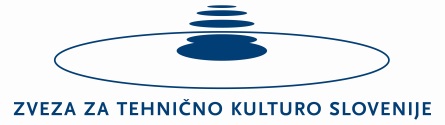 31. regijsko srečanje mladih raziskovalcev Spodnjega Podravja in Prlekije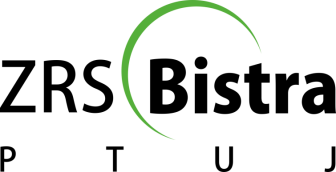 PODATKI O ŠOLI, AVTORJIH IN MENTORJIH RAZISKOVALNE NALOGEPODATKI O ŠOLI, AVTORJIH IN MENTORJIH RAZISKOVALNE NALOGEPODATKI O ŠOLI, AVTORJIH IN MENTORJIH RAZISKOVALNE NALOGEPODATKI O ŠOLI, AVTORJIH IN MENTORJIH RAZISKOVALNE NALOGEPODATKI O ŠOLI, AVTORJIH IN MENTORJIH RAZISKOVALNE NALOGENaslov raziskovalne naloge/ inovacijskega predlogaNaziv šoleNaslov šoleAvtor/jiAvtor/jiAvtor/jirojen/arojen/a1. 1. 1. 2. 2. 2. 3. 3. 3. Mentor, Somentor/jaMentor, Somentor/jarojen/arojen/aizobrazba1. 1. 2. 2. 3. 3. Kraj in datum:Žig šole:Podpis mentorja: